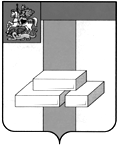 АДМИНИСТРАЦИЯ ГОРОДСКОГО ОКРУГА ДОМОДЕДОВОМОСКОВСКОЙ  ОБЛАСТИпл.30-летия Победы, д.1, микрорайон Центральный, г.Домодедово, Московская область, 142000,тел.(495)276-05-13,(496)792-41-11ПОСТАНОВЛЕНИЕот 09.10.2017  № 3494(ред. от 28.09.2018) В соответствии со ст.78 Бюджетного кодекса Российской Федерации, статьей 11 Федерального закона от  № 209-ФЗ «О развитии малого и среднего предпринимательства в Российской Федерации», пунктом 33 части 1 статьи 16 Федерального закона от  № 131-ФЗ «Об общих принципах организации местного самоуправления в Российской Федерации», в целях реализации мероприятий Подпрограммы I «Развитие малого и среднего предпринимательства в городском округе Домодедово на 2017–2021 годы» муниципальной программы городского округа Домодедово «Предпринимательство городского округа Домодедово на 2017 – 2021 годы», утвержденной постановлением Администрации городского округа Домодедово от  № 3540,ПОСТАНОВЛЯЮ:Утвердить Порядок предоставления  за счет средств бюджета городского округа Домодедово субсидий субъектам малого и среднего предпринимательства на реализацию мероприятий Подпрограммы I «Развитие малого и среднего предпринимательства в городском округе Домодедово на 2017–2021 годы» муниципальной программы городского округа Домодедово «Предпринимательство городского округа Домодедово на 2017 – 2021 годы», утвержденной постановлением Администрации городского округа Домодедово от 10.11.2016 № 3540 (прилагается).Финансовому управлению Администрации городского округа Домодедово Московской области () производить выплату субсидии за счет средств бюджета городского округа Домодедово согласно Порядку, предусмотренному п.1 настоящего постановления.Опубликовать настоящее постановление в установленном порядке.Контроль за исполнением настоящего постановления возложить на заместителя главы администрации Бочарова К.В.Глава городского округа 								А.В. ДвойныхУтвержденпостановлением Администрации городского округа Домодедовоот 09.10.2017 № 3494ПОРЯДОКпредоставления за счет средств бюджета городского округа Домодедово субсидий субъектам малого и среднего предпринимательства на реализацию мероприятий Подпрограммы I «Развитие малого и среднего предпринимательства в городском округе Домодедово на 2017–2021 годы» муниципальной программы городского округа Домодедово «Предпринимательство городского округа Домодедово на 2017 – 2021 годы», утвержденной постановлением Администрации городского округа Домодедово от 10.11.2016 № 35401.Общие положения1.1. Настоящий Порядок предоставления за счет средств бюджета городского округа Домодедово субсидий субъектам малого и среднего предпринимательства на реализацию мероприятий Подпрограммы I «Развитие малого и среднего предпринимательства в городском округе Домодедово на 2017–2021 годы» муниципальной программы городского округа Домодедово «Предпринимательство городского округа Домодедово на 2017 – 2021 годы», утвержденной постановлением Администрации городского округа Домодедово от 10.11.2016 № 3540 (далее - Порядок), определяет цели и условия предоставления средств из бюджета городского округа Домодедово на реализацию мероприятий Подпрограммы I «Развитие малого и среднего предпринимательства в городском округе Домодедово на 2017–2021 годы» муниципальной программы городского округа Домодедово «Предпринимательство городского округа Домодедово на 2017 – 2021 годы», утвержденной постановлением Администрации городского округа Домодедово от 10.11.2016 № 3540 (далее – Подпрограмма), а также регламентирует отчетность об использовании указанных средств.1.2. Предоставление средств на реализацию мероприятий Подпрограммы осуществляется в форме субсидий субъектам малого и среднего предпринимательства на реализацию мероприятий Подпрограммы (далее – Субсидия) в пределах средств, предусмотренных решением Совета депутатов городского округа Домодедово о бюджете городского округа Домодедово на соответствующий финансовый год и плановый период, в соответствии со сводной бюджетной росписью бюджета городского округа Домодедово и утвержденными лимитами бюджетных обязательств.1.3. Субсидии предоставляются на конкурсной основе юридическим лицам и индивидуальным предпринимателям, зарегистрированным и осуществляющим свою деятельность на территории городского округа Домодедово в сфере производства товаров (работ, услуг), за исключением видов деятельности, включенных в разделы G, K, L, M (за исключением кодов 71 и 75), N, O, S (за исключением кодов 95 и 96), T, U Общероссийского классификатора видов экономической деятельности (ОК 029-2014 (КДЕС Ред. 2). Юридические лица и индивидуальные предприниматели должны относиться к категории субъектов малого и среднего предпринимательства (далее – субъекты малого и среднего предпринимательства) в соответствии с Федеральным законом от 24.07.2007 № 209-ФЗ «О развитии малого и среднего предпринимательства в Российской Федерации», не иметь задолженности перед бюджетами всех уровней и отвечать требованиям настоящего Порядка.Субсидии направляются на компенсацию затрат субъектов малого и среднего предпринимательства на приобретение следующего вида оборудования: оборудования, устройств, механизмов, транспортных средств (за исключением легковых автомобилей и воздушных судов), станков, приборов, аппаратов, агрегатов, установок, машин (далее – Оборудование), относящихся ко второй и выше амортизационным группам Классификации основных средств, включаемых в амортизационные группы, утвержденные постановлением Правительства Российской Федерации от  N 1 «О Классификации основных средств, включаемых в амортизационные группы», за исключением оборудования, предназначенного для осуществления оптовой и розничной торговой деятельности субъектами малого и среднего предпринимательства.Субсидии предоставляются на компенсацию затрат субъектов малого и среднего предпринимательства, произведенных ими в текущем году и в году, предшествующем году выдачи Субсидии.1.4. За счет средств бюджета городского округа Домодедово предоставляются Субсидии на реализацию следующих мероприятий Подпрограммы:1.4.1. Частичная компенсация субъектам малого и среднего предпринимательства затрат, связанных с приобретением оборудования в целях создания и (или) развития либо модернизации производства товаров (работ, услуг).Субсидирование затрат субъектов малого и среднего предпринимательства производится с соблюдением следующих требований: - размер Cубсидии не превышает в сумме 15 (пятнадцать) миллионов рублей на одного субъекта малого и среднего предпринимательства;- средства Субсидии направляются на софинансирование затрат субъекта малого и среднего предпринимательства из расчета не более 50 (пятидесяти) процентов произведенных затрат. В рамках данного мероприятия Подпрограммы компенсируются фактически произведенные затраты субъектов малого и среднего предпринимательства по приобретению Оборудования, дата изготовления (выпуска) которого не более 5 лет на дату подачи заявления о предоставлении субсидии, включая затраты на монтаж оборудования, в целях создания и (или) развития, и (или) модернизации производства товаров (работ, услуг).1.4.2. Частичная компенсация затрат субъектов малого и среднего предпринимательства, связанных с участием в выставочно-ярмарочных мероприятиях.Субсидирование затрат субъектов малого и среднего предпринимательства производится с соблюдением следующих требований:- средства Субсидии направляются на софинансирование затрат субъекта малого и среднего предпринимательства из расчета не более 80 (восьмидесяти) процентов произведенных затрат.В рамках данного мероприятия Подпрограммы компенсируются фактически произведенные и документально подтвержденные затраты субъектов малого и среднего предпринимательства на участие в выставочно-ярмарочных мероприятиях, в т.ч. региональных, межрегиональных и международных.1.5. Требования, которым должны соответствовать получатели Субсидий на первое число месяца, предшествующего месяцу, в котором планируется заключение соглашения:1.5.1. Регистрация в установленном порядке в качестве юридического лица или индивидуального предпринимателя в инспекции ФНС России по г. Домодедово и осуществление деятельности на территории городского округа Домодедово.1.5.2. Отсутствие неисполненной обязанности по уплате налогов, сборов, страховых взносов, пеней, штрафов, процентов, подлежащих уплате в соответствии с законодательством Российской Федерации о налогах и сборах.1.5.3. Отсутствие просроченной задолженности по возврату в бюджет городского округа Домодедово субсидий, бюджетных инвестиций и иной просроченной задолженности перед бюджетом городского округа Домодедово. 1.5.4. Отсутствие процесса реорганизации, ликвидации, банкротства и ограничения на осуществление хозяйственной деятельности. 1.5.5. Получатели Субсидий не должны являться иностранными юридическими лицами, а также российскими юридическими лицами, в уставном (складочном) капитале которых доля участия иностранных юридических лиц, местом регистрации которых является государство или территория, включенные в утверждаемый Министерством финансов Российской Федерации перечень государств и территорий, предоставляющих льготный налоговый режим налогообложения и (или) не предусматривающих раскрытия и предоставления информации при проведении финансовых операций (офшорные зоны) в отношении таких юридических лиц, в совокупности превышает 50 процентов.1.5.6. Получатели Субсидий не должны получать средства из бюджета городского округа Домодедово на основании иных нормативных правовых актов или муниципальных правовых актов на цели, указанные в пункте 1.4. настоящего документа.1.5.7. Размер среднемесячной заработной платы работников субъекта малого и среднего предпринимательства должен составлять не менее величины минимальной заработной платы на территории Московской области, устанавливаемой на основании трехстороннего соглашения между Правительством Московской области, Московским областным объединением организаций профсоюзов и объединениями работодателей Московской области, на дату подачи Заявления.1.5.8. Деятельность субъекта малого и среднего предпринимательства не должна быть приостановлена в порядке, предусмотренном законодательством Российской Федерации, на день подачи заявления на участие в конкурсе на право заключения соглашения между Администрацией городского округа Домодедово Московской области и субъектом малого и среднего предпринимательства о предоставлении целевых средств из бюджета городского округа Домодедово в форме субсидий субъектам малого и среднего предпринимательства на реализацию мероприятий Подпрограммы (далее – Заявление, соглашение).1.6. Показатели результативности устанавливаются соглашением.1.7. В установленные извещением о проведении конкурса сроки субъект  малого и среднего предпринимательства представляет заявление о предоставлении субсидии, составленное по форме согласно приложению № 1 к настоящему Порядку.1.7.1 К заявлению прилагаются следующие документы:1) копии учредительных документов в действующей редакции со всеми внесенными в них изменениями и /или дополнениями, заверенных руководителем организации (для юридических лиц), документ о назначении (избрании) руководителя организации;2) копии договора и/или копии расчетно-платежных документов, заверенные в установленном порядке заявителем, подтверждающие произведенные в течение года расходы;3) копия документа, подтверждающего сведения  о среднесписочной численности  работников, предоставляемого налогоплательщиком в налоговый орган, за предшествующий календарный год, заверенную заявителем;4) расчет размера субсидии, предоставляемой в текущем финансовом году субъекту малого либо среднего предпринимательства на частичную компенсацию расходов (Приложение № 3 к настоящему Порядку);5) справка из банка о наличии и состоянии банковских счетов и отсутствии просроченной задолженности по погашению процентов и суммы основного долга по  полученному кредиту (за исключением случаев реструктуризации кредитных соглашений);6) описание проекта (технико-экономическое обоснование) согласно Приложению № 2 к настоящему Порядку1.7.2. Субъект малого и среднего предпринимательства вправе представить по собственной инициативе следующие документы, необходимые  для предоставления субсидии, которые находятся в распоряжении государственных органов, органов местного самоуправления и иных органов:1) сведения, подтверждающие факт постановки субъекта малого и среднего предпринимательства на налоговый учет (копия свидетельства о постановке на учет в налоговом органе);2) сведения, подтверждающие факт внесения сведений о субъекте малого и среднего предпринимательства в Единый государственный реестр юридических лиц или индивидуальных предпринимателей (копия документа о государственной регистрации);3) сведения из налогового органа об отсутствии задолженности по уплате налогов, сборов, а также пеней и штрафов за нарушение законодательства Российской Федерации о налогах и сборах (справка из территориального отделения ФНС России);4) выписка из Единого государственного реестра юридических лиц (ЕГРЮЛ) или индивидуальных предпринимателей (ЕГРИП);5) сведения из территориальных внебюджетных фондов, подтверждающие отсутствие задолженности (справки из территориальных внебюджетных фондов ГУ Управления ПФР, ГУ Московского областного регионального отделения ФСС РФ об отсутствии задолженности);6) сведения из отдела муниципальной статистики об учете в Статрегистре Росстата (информационное письмо из отдела муниципальной статистики об учете в Статрегистре Росстата).1.8. Основаниями для отказа в предоставлении Субсидии являются: 1) несоответствие представленных получателем Субсидии документов требованиям, определенным пунктом 1.7. настоящего Порядка, или непредставление (предоставление не в полном объеме) указанных документов.2) недостоверность представленной получателем Субсидии информации.3) отнесение к следующей деятельности: кредитная организация, страховая организация, инвестиционный фонд, негосударственный пенсионный фонд, профессиональный участник рынка ценных бумаг, ломбард.4) отнесение к участникам соглашений о разделе продукции.5) осуществление предпринимательской деятельности в сфере игорного бизнеса.6) отнесение к нерезидентам Российской Федерации, за исключением случаев, предусмотренных международными договорами Российской Федерации (в порядке, установленном законодательством Российской Федерации о валютном регулировании и валютном контроле).7) осуществление  производства и (или) реализации подакцизных товаров, пива и слабоалкогольной продукции, а также добычи и (или) реализации полезных ископаемых, за исключением общераспространенных полезных ископаемых.8) отнесение к субъектам малого и среднего предпринимательства, в отношении которых ранее было принято решение об оказании аналогичной государственной поддержки, т.е. за счет которой субсидируются одни и те же затраты, и сроки ее оказания не истекли.9) нарушение порядка и условий оказания предоставленной ранее государственной поддержки, в том числе не обеспечение целевого использования средств, в случае, если с момента совершения указанного нарушения прошло менее чем 3 (три) года.10) осуществление риэлтерской деятельности и сдачи внаем жилых и нежилых помещений.2. Порядок представления и рассмотрения Заявления2.1. Для получения Субсидии субъект малого и среднего предпринимательства (далее - Заявитель) представляет Заявление в Муниципальное бюджетное учреждение городского округа Домодедово «Многофункциональный центр предоставления государственных и муниципальных услуг» (далее – многофункциональный центр) на бумажном носителе по форме согласно Приложению №1 к настоящему Порядку.Заявитель подает Заявление в письменной форме, на русском языке.Заявление и прилагаемый к нему пакет документов должен быть сформирован в папке (скоросшиватель), прошит, пронумерован и заверен подписью руководителя Заявителя и печатью (при ее наличии). На папке (на лицевой и торцевой сторонах) указывается наименование конкурса и полное название Заявителя. Информационное сообщение о проведении конкурса размещается на официальном сайте городского округа Домодедово www.domod.ru.Прием Заявлений начинается со следующего дня после размещения информационного сообщения о проведении конкурса. Срок окончания приема Заявлений от субъектов малого и среднего предпринимательства указывается в информационном сообщении о проведении конкурса.2.2. Одновременно с Заявлением Заявитель представляет документы, предусмотренные пунктом 1.7.1 настоящего Порядка, в том числе описание проекта (технико-экономическое обоснование) в соответствии с Приложением №2 к настоящему Порядку.2.3. Основаниями отказа о включении Заявителя в перечень Заявителей, заявления и документы которых подлежат рассмотрению на заседании Конкурсной комиссии по проведению конкурса на право заключения соглашения о предоставлении  целевых средств (субсидий) из бюджета городского округа Домодедово субъектам малого и среднего предпринимательства (далее - Комиссия), является невыполнение условий, содержащихся в пункте 1.5 настоящего Порядка, а также наличие одного или нескольких оснований, предусмотренных пунктом 1.8 настоящего Порядка.2.4. Отдел инвестиций и предпринимательства комитета по экономике Администрации городского округа Домодедово (далее – Отдел) не позднее одного дня, следующего за днем поступления документов в Отдел проверяет соответствие Заявления и приложенных к нему документов (далее - проект), указанных в пункте 2.2 настоящего Порядка, установленным требованиям.В случае обнаружения несоответствия представленного пакета документов комплектности и целостности проектов Отдел незамедлительно информирует об этом заявителя. 2.5. Заявитель вправе повторно подать Заявление с доработанными документами в многофункциональный центр, но не позднее установленного Администрацией городского округа Домодедово срока окончания приема Заявлений, предусмотренного пунктом 2.1 настоящего Порядка.2.6. Отдел не позднее 5 (пяти) рабочих дней с даты окончания срока приема Заявлений, предусмотренного пунктом 2.1 настоящего Порядка, направляет полученные заявления и документы для рассмотрения в Комиссию.2.7. Комиссия создается постановлением Администрации городского округа Домодедово.В состав Комиссии входят не менее 5 (пяти) человек. Комиссия состоит из председателя, секретаря Комиссии, членов Комиссии.Заседание Комиссии открывает и ведет председательствующий. Председательствующим является председатель Комиссии или по поручению председателя один из членов Комиссии.После открытия заседания Комиссии председатель проверяет присутствие членов Комиссии и сообщает о наличии кворума (не менее 50(пятидесяти) процентов состава Комиссии).Протокол заседания Комиссии подписывает Председатель комиссии. Рассмотрение поступивших в Комиссию заявлений и документов осуществляется Комиссией в течение 5 (пяти) рабочих дней с даты  их представления Отделом. Оценка и сопоставление проектов производится в результате проведения анализа проектов по критериям социально-экономической эффективности проектов и приоритетности отрасли по сумме баллов оценки по каждому Заявлению в соответствии с Приложением №4 к настоящему Порядку.Минимальное количество необходимых баллов для допуска к участию в конкурсе – 200. В случае недобора минимального значения баллов Комиссия вправе допустить к участию в конкурсе Заявителей, имеющих положительную динамику социально-экономических показателей. При условии наличия одинакового количества баллов победителем будет признан Заявитель, набравший большинство голосов членов Комиссии.Комиссия определяет Заявителей, чьи проекты соответствуют условиям конкурса, и принимает решение о предоставлении им Субсидии либо об отказе в предоставлении Субсидии. Решение Комиссии считается принятым, если за него проголосовало более 50(пятидесяти) процентов членов Комиссии, присутствующих на заседании. В случае равенства голосов, голос председателя Комиссии является решающим.В случае если количество Заявителей, по которым Комиссией принято положительное решение о предоставлении Субсидии превышает объем финансирования, предусмотренный соответствующим мероприятием Подпрограммы, то размер Субсидии определяется в следующем порядке:Х = P х (М / V), где Х – размер Субсидии, подлежащий перечислению на расчетный счет Заявителя, по Заявлению которого Комиссией принято положительное решение о предоставлении Субсидии;Р – размер Субсидии, определенный в соответствии с Приложением №3 к настоящему порядку;М – объем финансирования, предусмотренный соответствующим мероприятием Подпрограммы;V – общий объем финансирования, предусмотренный по всем Заявителям, по которым Комиссией принято положительное решение о предоставлении Субсидии.В решении Комиссии должны отражаться полное наименование организации – получателя Субсидии, наименование мероприятия, форма финансирования, размер Субсидии. Решения Комиссии оформляются протоколом заседания Комиссии. В случае принятия решения об отказе в предоставлении Субсидии готовится уведомление (письмо об отказе) с мотивированным обоснованием причин отказа. В случае принятия решения о предоставлении Субсидии Отделом готовится проект постановления Администрации городского округа Домодедово.2.8. На основании протокола Комиссии, постановления Администрации городского округа Домодедово заключается соглашение с Заявителем о предоставлении Субсидии с указанием суммы Субсидии и порядка ее возврата в случае нарушения условий ее предоставления. Обязательным условием является включение в соглашение согласия получателя Субсидии  (за исключением государственных (муниципальных) унитарных предприятий, хозяйственных товариществ и обществ с участием публично-правовых образований в их уставных (складочных) капиталах, а также коммерческих организаций с участием таких товариществ и обществ в их уставных (складочных) капиталах) на осуществление главным распорядителем (распорядителем) бюджетных средств, предоставившим Субсидию, и органами муниципального финансового контроля проверок соблюдения получателем Субсидии условий, целей и порядка ее предоставления.3. Порядок предоставления Субсидий и контрольза их расходованием3.1. Предоставление Субсидий осуществляется на основании соглашения по типовой форме, утвержденной распоряжением Финансового управления Администрации городского округа Домодедово в соответствии с подпунктом «д» пункта 4 общих требований к нормативным правовым актам, муниципальным правовым актам, регулирующим предоставление субсидий юридическим лицам (за исключением субсидий государственным (муниципальным) учреждениям), индивидуальным предпринимателям, а также физическим лицам – производителям товаров, работ, услуг, утвержденных постановлением Правительства Российской Федерации от 6 сентября 2016 г. №887 (далее – соглашение). 3.2. В течение 10 рабочих дней после подписания протокола Комиссии о предоставлении Субсидий Отдел направляет субъектам малого и среднего предпринимательства проекты соглашений. 3.3. В течение 5 рабочих дней с момента получения проекта соглашения субъект малого и среднего предпринимательства представляет в Отдел, подписанное уполномоченным должностным лицом субъекта малого и среднего предпринимательства, соглашение на бумажном носителе.3.4. При соответствии представленных субъектом малого и среднего предпринимательства документов требованиям настоящего Порядка, отсутствии нарушений законодательства Российской Федерации и законодательства Московской области, Отдел направляет в Управление бухгалтерского учета и отчетности Администрации городского округа Домодедово следующие документы:– соглашение;– протокол заседания Комиссии и постановление Администрации городского округа Домодедово с решением о выделении Субсидий за счет средств бюджета городского округа Домодедово для финансирования соответствующего мероприятия Подпрограммы;– сводный расчет размера предоставляемой Субсидии субъектам малого и среднего предпринимательства городского округа Домодедово по форме согласно Приложению №5 к настоящему Порядку.3.5. Предоставление Субсидии субъектам малого и среднего предпринимательства на реализацию мероприятий Подпрограммы за счет средств бюджета городского округа Домодедово осуществляется через лицевой счет Администрации городского округа Домодедово, открытый в Финансовом управлении Администрации городского округа Домодедово при предоставлении документов, указанных в п.3.4. настоящего Порядка,  путем перечисления денежных средств на расчетный счет субъекта малого и среднего предпринимательства, открытый в кредитной организации в установленном законодательством Российской Федерации порядке.3.6. В случае непредставления документов, предусмотренных пунктом 3.4 настоящего Порядка, или их несоответствия требованиям, установленным настоящим Порядком, Администрация городского округа Домодедово принимает решения об отказе в предоставлении Субсидий. В течение 7 (семи) рабочих дней после принятия таких решений Администрация городского округа Домодедово направляет субъектам малого и среднего предпринимательства соответствующие уведомления.3.7. Субъекты малого и среднего предпринимательства  – исполнители мероприятий Подпрограммы за достоверность сведений, представляемых в Отдел, а также за целевое использование средств бюджета городского округа Домодедово, несут ответственность в соответствии с законодательством Российской Федерации.3.8. Отдел осуществляет контроль за выполнением получателями Субсидии обязательств по соглашениям о предоставлении Субсидий.3.9. Получатели субсидий представляют в Отдел отчет о достижении показателей, указанных в пункте 1.6. настоящего документа, в сроки и по форме установленные соглашением.3.10. Контроль за целевым использованием средств бюджета городского округа Домодедово, предоставляемых в соответствии с настоящим Порядком, осуществляет отдел муниципального финансового контроля и доходов Финансового управления Администрации городского округа Домодедово, а также главный распорядитель бюджетных средств. 3.11. Возврат Субсидии осуществляется в случае:1) нарушения получателем Субсидии условий, установленных при их предоставлении, выявленного по фактам проверок, проведенных главным распорядителем как получателем бюджетных средств и уполномоченным органом муниципального финансового контроля;2) не достижения показателей, указанных в пункте 1.6. настоящего документа;3.12. Главный распорядитель (распорядитель) бюджетных средств, предоставивший Субсидию, органы муниципального финансового контроля осуществляют обязательные проверки соблюдения условий, целей и порядка предоставления Субсидий их получателями.  4. Порядок возврата Субсидии (части Субсидии) в случаевыявления нарушения условий ее предоставления4.1. При наличии оснований, предусмотренных пунктом 3.11 настоящего Порядка, Администрация городского округа Домодедово в течение 5 (пяти) рабочих дней направляет получателю Субсидии акт о нарушении условий предоставления Субсидии (далее - акт), в котором указываются выявленные нарушения и сроки их устранения.4.2. В случае не устранения нарушений в сроки, указанные в акте, Администрация городского округа Домодедово принимает решение о возврате в бюджет городского округа Домодедово предоставленной Субсидии (части Субсидии), оформленное в виде требования о возврате Субсидии (части Субсидии), содержащего сумму, сроки, код бюджетной классификации Российской Федерации, по которому должен быть осуществлен возврат Субсидии (части Субсидии), реквизиты банковского счета, на который должны быть перечислены средства (далее - требование).4.3. Требование направляется получателю Субсидии в течение 5 (пяти) рабочих дней с даты его подписания.4.4. В случае неисполнения получателем Субсидии требования о возврате Субсидии (части Субсидии), предусмотренного пунктом 4.3 настоящего Порядка, Администрация городского округа Домодедово производит ее взыскание в порядке, установленном законодательством Российской Федерации.4.5. В случае устранения получателем Субсидии нарушений, указанных в акте, в установленные сроки, Администрация городского округа Домодедово требование не направляет.Приложение № 1к Порядку, утвержденномупостановлениемАдминистрации городского округа Домодедовоот 09.10.2017 № 3494В Администрацию городского округа Домодедово Московской областиот____________________________________(фамилия, имя, отчество),_____________________________________(почтовый адрес)_____________________________________(контактный телефон)_____________________________________(Ф.И.О. представителя, действующего по доверенности)  (реквизиты доверенности)ЗАЯВЛЕНИЕна участие в конкурсена право заключения соглашения между Администрацией городского округа Домодедово Московской области и субъектом малого и среднего предпринимательства о предоставлении целевых средств из бюджета городского округа Домодедово в форме субсидий субъектам малого и среднего предпринимательства на реализацию мероприятий Подпрограммы: - частичная компенсация субъектам малого и среднего предпринимательства затрат, связанных с приобретением оборудования в целях создания и (или) развития либо модернизации производства товаров (работ, услуг);- частичная компенсация затрат субъектов малого и среднего предпринимательства, связанных с участием в выставочно-ярмарочных мероприятиях__________________________________________________________________________________________________________________________________________________________Полное и сокращенное наименования субъекта малого либо среднего предпринимательства - участника конкурсного отбора и его организационно-правовая форма (на основании учредительных документов установленной формы (устав, положение, учредительный договор (договор об учреждении), свидетельства о государственной регистрации, свидетельства о внесении записи в единый государственный реестр юридических лиц или индивидуальных предпринимателей)_____________________________________________________________________________Ф.И.О. руководителя субъекта малого либо среднего предпринимательства, должность, телефон, факс, e-mail:__________________________________________________________________________________________________________________________________________________________Ф.И.О. главного бухгалтера субъекта малого либо среднего предпринимательства, телефон, факс, e-mail: Дата, место и орган регистрации субъекта малого либо среднего предпринимательства (на основании свидетельства о государственной регистрации): __________________________________________________________________________________________________________________________________________________________Почтовый адрес / адрес места нахождения участника Конкурса субъекта малого либо среднего предпринимательства:Банковские реквизиты:Прилагаемые документы:Руководитель субъекта малого либо среднего предпринимательства (наименование)__________________________________________ (фамилия, имя, отчество) подписьГлавный бухгалтер субъекта малого либо среднего предпринимательства ____________________________________________________(фамилия, имя, отчество) подписьПриложение № 2к Порядку, утвержденномупостановлением Администрации городского округа Домодедовоот 09.10.2017 № 3494Описание проекта (технико-экономическое обоснование)«____» _________ 20____г.Полное наименование организации____________________________________________________(индивидуального предпринимателя)Категория предприятия (микро, малое, среднее)_________________________________________ Основные виды деятельности ______________________________________________________________________________________________________________________________________________________________Учредители:- _______________ имеет долю в уставном капитале фирмы _______ рублей (%)- _______________ имеет долю в уставном капитале фирмы _______ рублей (%)- _______________ имеет долю в уставном капитале фирмы _______ рублей (%)Размер уставного капитала (для юридических лиц), рублей____________________________Характеристика помещения:________________________________________________Виды продукции (товары, работы, услуги), предлагаемые потребителям:Финансовые показатели деятельности предприятия за 20___ год:Выручка от реализации товаров, работ, услуг (без НДС, акцизов и аналогичных обязательных платежей) __________________________ рублей.Сумма уплаты налогов в 20___ году:в федеральный бюджет _____________________ рублей.в бюджет Московской области ________________ рублей.в муниципальный бюджет _____________________ рублей.Персонал:Количество рабочих мест ______________ человек.Средняя заработная плата сотрудников ___________ рублей.Организация (индивидуальный предприниматель) _______________ зарегистрирована и состоит на учете в налоговом органе г. Домодедово и осуществляет деятельность на территории городского округа Домодедово (№ и название документа).Организация (индивидуальный предприниматель)________________ не имеет задолженности по начисленным налогам, сборам и иным обязательным платежам в бюджеты любого уровня и государственные внебюджетные фонды.В отношении ________________ не проводятся процедуры ликвидации юридического лица, процедуры банкротства.Деятельность организации (индивидуального предпринимателя)________________ не приостановлена в порядке, предусмотренном Кодексом Российской Федерации об административных правонарушениях на ___ ____________г.Цель и финансовое обеспечение мероприятияЦель проекта ______________________________________________________________________Стоимость проекта ____________, в том числе:- собственные средства ________ - привлеченные средства ________Информация по выданным кредитам, в т.ч. по кредитам, полученным через банки - партнеры, отобранные в рамках реализации Государственной программы финансовой поддержки малого и среднего предпринимательства реализуемой ОАО «МСП Банк», займов, полученных в Некоммерческой организации «Московский областной фонд развития микрофинансирования субъектов малого и среднего предпринимательства» и кредитам, поручителем по которым выступала Некоммерческая организация "Московский областной гарантийный фонд содействия кредитованию субъектов малого и среднего предпринимательства"Необходимое оборудование:Экономическое обоснование Реализация мероприятия позволит:	Увеличить выручку к 20____ году на _____тыс.руб., в т.ч. в текущем 20____ г.  на ______тыс.руб.,          в 20____ году на ______тыс.руб.,          в 20____ году на ______тыс.руб.	Создать к 20___году ___ новых рабочих мест, в т.ч. в 20___ году ____ новых рабочих мест,          в 20___ году ____ новых рабочих мест,          в 20___ году ____ новых рабочих мест.	Увеличить среднюю заработную плату к 20___ году на _______ руб.в т.ч. в 20___ году на ______руб.,          в 20___ году на ______руб.,          в 20___ году на ______руб.М.П.                                       ________________                 __________________________                                                          подпись                                            Ф.И.О. руководителяПриложение № 3к Порядку, утвержденномупостановлениемАдминистрации городского округа Домодедово      от 09.10.2017 № 3494Расчетразмера субсидии, предоставляемой субъекту малого или среднегопредпринимательства - на частичную компенсацию субъектам малого и среднего предпринимательства затрат, связанных с приобретением оборудования в целях создания и (или) развития либо модернизации производства товаров (работ, услуг);- на частичную компенсацию затрат субъектов малого и среднего предпринимательства, связанных с участием в выставочно-ярмарочных мероприятиях___________________________________________________________________________(полное наименование субъекта малого и среднего предпринимательства)* Размер Субсидии определяется в полных рублях, при этом остаток до 50 копеек отбрасывается, а остаток 50 копеек и более округляется до целого рубля и рассчитывается по формуле:Для мероприятия на частичную компенсацию субъектам малого и среднего предпринимательства затрат, связанных с приобретением оборудования в целях создания и (или) развития либо модернизации производства товаров (работ, услуг): «Итого» графы 4 х 50%, но не более 15 000 000 рублей, и составляет: _______________________________ (сумма прописью) рублей.Для мероприятия на частичную компенсацию затрат субъектов малого и среднего предпринимательства, связанных с участием в выставочно-ярмарочных мероприятиях: «Итого» графы 4 х 80%, и составляет: _______________________________ (сумма прописью) рублей.Руководитель субъекта малого и среднего предпринимательства            ________________________________________________ (фамилия, имя, отчество) (подпись)                                        Главный бухгалтер ______________________________ (фамилия, имя, отчество) (подпись)                                        Дата _________________                                                  М.П.                                                                 Расчет и целевое назначение проверены __________________________________________________________________(должность, фамилия, имя, отчество уполномоченного лица)Приложение № 4к Порядку, утвержденномупостановлением Администрации городского округа Домодедово                            от 09.10.2017 № 3494Оценка и сопоставление показателей Заявителей на участие в конкурсе Основные критерии оценки показателей:Социальная эффективность:создание новых рабочих мест;увеличение средней заработной платы сотрудников субъектов малого и среднего предпринимательства.Экономическая эффективность:увеличение выручки от реализации товаров, работ, услуг/ объема отгруженных товаров, работ, услуг.Соответствие основного вида деятельности приоритетным направлениямПриложение № 5к Порядку, утвержденномупостановлением Администрации городского округа Домодедовоот 09.10.2017 № 3494СВОДНЫЙ РАСЧЕТразмера предоставляемой Субсидии субъектам малого и среднего предпринимательства в 201__ годуПредседатель Комитета по экономикеИсполнитель:Об утверждении Порядка предоставления за счет средств бюджета городского округа Домодедово субсидий субъектам малого и среднего предпринимательства на реализацию мероприятий Подпрограммы I «Развитие малого и среднего предпринимательства в городском округе Домодедово на 2017–2021 годы» муниципальной программы городского округа Домодедово «Предпринимательство городского округа Домодедово на 2017 – 2021 годы», утвержденной постановлением Администрации городского округа Домодедово от 10.11.2016 № 3540ИННКППОГРНОКПОАдресТелефонФаксE-mailРасчетный счет, на который будет перечисляться субсидия:Наименование обслуживающего банкаТелефон/факс/е-mailКорреспондентский счетКод БИК№ п/пНаименование документаКол-во страниц1Перечень необходимых и обязательных документов, подлежащих представлению Заявителем:1.1Заявление на участие в конкурсе на право заключения соглашения между Администрацией городского округа Домодедово Московской области и субъектом малого и среднего предпринимательства о предоставлении целевых средств из бюджета городского округа Домодедово в форме субсидий субъектам малого и среднего предпринимательства на реализацию мероприятий Подпрограммы(Приложение № 1 к настоящему Порядку)1.2Копии учредительных документов в действующей редакции со всеми внесенными в них изменениями и /или дополнениями, заверенных руководителем организации (для юридических лиц)1.3Копии договора и/или копии расчетно-платежных документов, заверенные в установленном порядке заявителем, подтверждающие произведенные в течение года расходы1.4Копию документа, подтверждающего сведения  о среднесписочной численности  работников, предоставляемого налогоплательщиком в налоговый орган, за предшествующий календарный год, заверенную заявителем1.5Расчет размера субсидии, предоставляемой в текущем финансовом году субъекту малого либо среднего предпринимательства на частичную компенсацию расходов (Приложение № 3 к настоящему Порядку)1.6Справку из банка о наличии и состоянии банковских счетов и отсутствии просроченной задолженности по погашению процентов и суммы основного долга по  полученному кредиту (за исключением случаев реструктуризации кредитных соглашений)1.7Описание проекта (технико-экономическое обоснование) согласно Приложению № 2 к настоящему Порядку2Перечень необходимых документов, которые находятся в распоряжении государственных органов, органов местного самоуправления и иных органов и которые Заявитель вправе представить по собственной инициативе:2.1Сведения, подтверждающие факт постановки заявителя на налоговый учет (копия свидетельства о постановке на учет в налоговом органе)2.2Сведения, подтверждающие факт внесения сведений о заявителе в Единый государственный реестр юридических лиц или индивидуальных предпринимателей (копия документа о государственной регистрации)2.3Сведения из налогового органа об отсутствии задолженности по уплате налогов, сборов, а также пеней и штрафов за нарушение законодательства Российской Федерации о налогах и сборах (справка из территориального отделения ФНС России)2.4Выписка из Единого государственного реестра юридических лиц (ЕГРЮЛ) или индивидуальных предпринимателей (ЕГРИП)2.5Сведения из территориальных внебюджетных фондов, подтверждающие отсутствие задолженности (справки из территориальных внебюджетных фондов ГУ Управления ПФР, ГУ Московского областного регионального отделения ФСС РФ об отсутствии задолженности).2.6Сведения из отдела муниципальной статистики об учете в Статрегистре Росстата (информационное письмо из отдела муниципальной статистики об учете в Статрегистре Росстата)Регистрационный номер _______________Дата принятия заявления ____________________                                ___________________________                                         (подпись и печать заявителя)№Наименование продукции(товаров, работ, услуг)Себестоимость,рублейОтпускная цена,рублей123…..…..…..№ДолжностьКол-во человек Средняя заработная плата в месяц,рублей12…Название банкаСумма кредитаПроцентная ставка и датаОбеспечение по ссудеСрок кредитованияИтого: - - -№Наименование оборудованияСтоимость,рублей123Итого:N№п/пНаименование расходовДата заключения договора, №Сумма для расчета 
компенсации, рублейСумма к частичной    
компенсации, рублей*12345Создание новых рабочих мест                     Создание новых рабочих мест                     1 рабочее место           50 баллов          от 2 до 5 рабочих мест      70 баллов          свыше 5 рабочих мест       100 баллов         Размер средней заработной платы сотрудников 
субъектов малого и среднего предпринимательства                                    Размер средней заработной платы сотрудников 
субъектов малого и среднего предпринимательства                                    от 12000 до 19000 рублей      60 баллов          от 19000 до 24000 рублей      80 баллов          свыше 24000 рублей           100 баллов         Увеличение выручки от реализации товаров, работ,
услуг/объема отгруженных товаров, работ, услуг                                          Увеличение выручки от реализации товаров, работ,
услуг/объема отгруженных товаров, работ, услуг                                          от 1 до 5 процентов       60 балловот 5 до 10 процентов       80 балловсвыше 10 процентов          100 балловНаучно-техническая и инновационная деятельность100 балловОбрабатывающие производства   100 баллов Сельское хозяйство100 баллов Строительство 90 баллов  Транспорт                                       90 баллов  № п/пНаименование субъекта малого и среднего предпринимательства, ИНННаименование мероприятияНомер и дата соглашения (основание платежа)Сумма соглашения (руб.)Источники финансированияИсточники финансированияИсточники финансирования№ п/пНаименование субъекта малого и среднего предпринимательства, ИНННаименование мероприятияНомер и дата соглашения (основание платежа)Сумма соглашения (руб.)Средства федерального бюджета,(руб.)Средства бюджета Московской области,(руб.)Средства бюджета городского округа Домодедово,(руб.)